International Travel Request 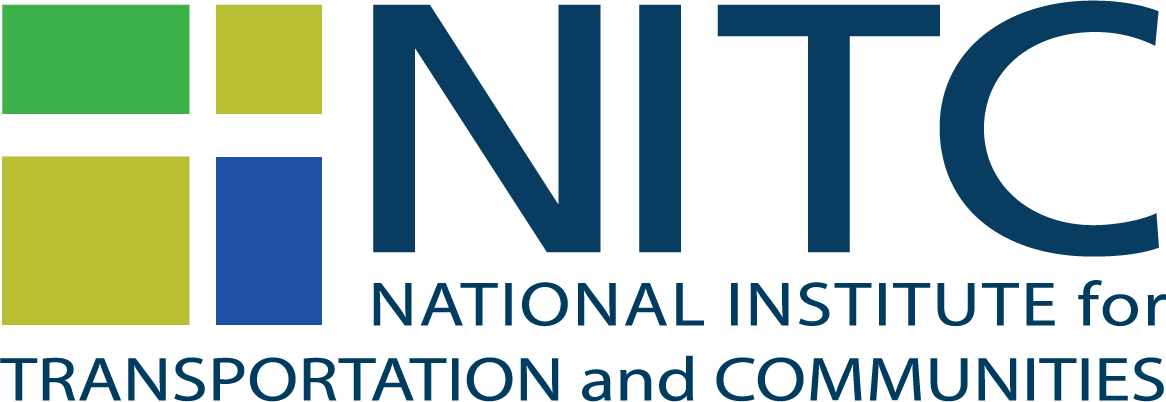 PIs and students can request to use NITC funds to present research at an international conference. There is a cost-share match requirement. Submit this form to Brendan Williams (brendan.williams@pdx.edu) 6 weeks in advance of travel. Note that requests submitted after travel WILL NOT be approved. Describe specific reason for travel including dates, and the value to be gained by the NITC grant program:Name and relationship of traveler to the NITC grant:Describe how the travel will further the goals of the NITC program:Provide detailed itinerary & breakdown of planned expenses, including NITC and other funds:Endorsement of Center Director: